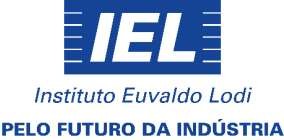 EDITAL DE CREDENCIAMENTO PARA ESTÁGIO IEL-NR/TO Nº 03/2024 SECRETARIA MUNICIPAL DE EDUCAÇÃO DE PEDRO AFONSO/TOANEXO IREQUERIMENTO DE INSCRIÇÃO NO EDITAL DE CREDENCIAMENTO PARA ESTÁGIO IEL-NR/TO Nº 03/2024SECRETARIA MUNICIPAL DE EDUCAÇÃO DE PEDRO AFONSO/TOAo Instituto Euvaldo Lodi - Núcleo Regional do Tocantins venho respeitosamente requerer inscrição no edital de credenciamento para o Quadro de Estagiários da Secretaria Municipal de Educação, para exercer as atividades na cidade de Pedro Afonso/TO, declarando estar ciente das normas constantes do Edital de Credenciamento para Estágio IEL-NR/TO Nº 03/2024.Declaro, ainda, que ao assinar esta Requerimento de Inscrição, assumo total responsabilidade pelo seupreenchimento, notadamente pelas informações prestadas.Termos em que Pede Deferimento, 	,	de	de 2024ASSINATURA DO CANDIDATO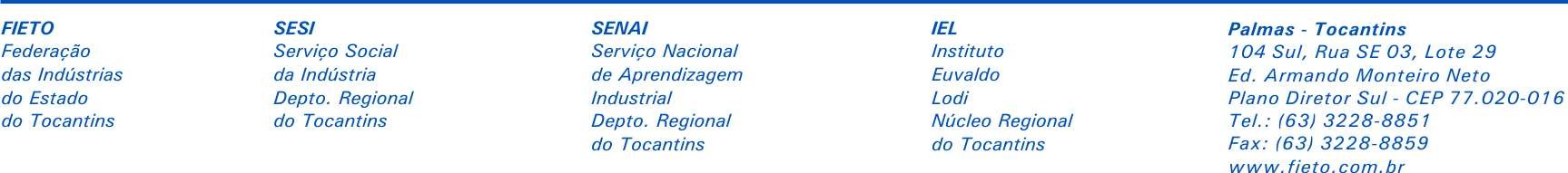 NOME COMPLETO:DATA DE NASCIMENTO:Ensino médio necessário ter mais de 16 anosCPF:CIDADE QUE RESIDE:TELEFONE LIGAÇÃO E WHATSAPP:E-MAIL:NOME DA INSTITUIÇÃO DE ENSINO:CURSO QUE ESTÁ MATRICULADO:HORÁRIO DE ESTUDO:ANO/SEMESTRE QUE ESTÁ MATRICULADO:*Ex: 2º períodoDECLARO ME INSCREVER PARA A VAGA	DE ESTÁGIONA CIDADE DE:( ) PEDRO AFONSOPOSSUO NECESSIDADE ESPECIAL:(  ) SIM	( ) NÃOQUAL?	_*Comprovar mediante envio de laudomédico